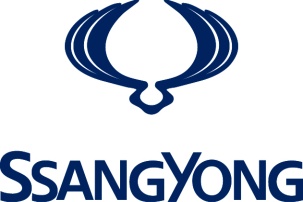 Datum: 5 maart 201989e Geneva International Motor Show Hal / Stand: 4 / 4131Datum: maart 2019SsangYong LANCEERT EUROPESE VERSIE VAN VOLLEDIG NIEUWE KORANDO IN GENèVEDe nieuwste generatie van de Korando komt naar GenèveC-segment-SUV met nieuwe eigentijdse look, zowel aan de buiten- als aan de binnenkantUitgerust met de jongste hightech elektronische veiligheidssystemenNieuwe 1.5-turbobenzine en 1.6-dieselmotoren (Euro 6d) Leider in zijn segment op het vlak van zitruimte achterinRadiatorrooster en koplampen in typisch SsangYong-designVerkrijgbaar in Europa vanaf half 2019Volledig elektrische EV komt laterSsangYong lanceert zijn gloednieuwe Korando – de vierde generatie met deze naam – en bouwt verder op het SIV-2-designconcept dat voor het eerst te zien was op het salon van Genève van 2016. Hij komt half 2019 op de markt in Europa en later volgt een volledig elektrische EV, afgeleid van de e-SIV-conceptcar.Johng-Sik Choi, CEO van SsangYong Motor Company (www.smotor.com/en), vertelt daarover: “Deze nieuwe Korando is een verder bewijs van de ongelooflijke koersverandering die SsangYong heeft ingezet. Hij belichaamt dat met zijn eigentijdse design, zijn state-of-the-arttechnologie, zijn hypermoderne veiligheidstechnieken en nieuwe motoropties, met binnenkort ook elektrificatie.Deze revolutie in onze productfilosofie werd voor het eerst zichtbaar in de Tivoli, gevolgd door de Tivoli XLV, de Rexton en dan de pick-up Musso. Bij elke lancering berichtte de pers positief over de opmerkelijke veranderingen die het merk doorvoerde.Vandaag gaan we nog verder, met een volledig nieuw product waarvan we geloven dat het de concurrentie aankan met alle vandaag verkrijgbare mainstream C-segment-SUV’s, maar die ze wel allemaal zal vloeren met zijn prijs!” De essentiële elementen waarmee de nieuwe SsangYong zich onderscheidtVorm & functie – hedendaagse stijl verzoend met pure functionaliteitVolledig nieuwe koetswerkstijl Eigentijds maar uitzonderlijk praktischLanger, breder, lager en met een langere wielbasis dan de vorige KorandoRuim – met meer hoofd- en zitruimte achterin dan zijn dichtste rivalenHightech premium interieurGericht op de bestuurderHoog veiligheidsniveauZeven airbags, met inbegrip van een knieairbag voor de bestuurderGeavanceerde rijhulp- en veiligheidssystemen (ADAS)Geavanceerd noodremsysteem (AEBS) met camera en radarLane keep assist (Spoorassistent)Front vehicle start alert (Waarschuwing bij vertrekkende voorligger)High beam assist (Actieve grootlichten)Safety distance alert (Veiligheidsafstandswaarschuwing)Driver attention alert (Waarschuwing bij afgeleide bestuurder)Intelligent adaptive cruise control (Intelligente adaptieve snelheidsregelaar)Blind spot detection, lane keep assist en rear cross traffic alert met automatic brake activation (Dodehoekwaarschuwing, spoorassistent en waarschuwing voor dwarsverkeer achteraan met automatische activering van de remmen)Connectiviteit & technologieApple CarPlayGoogle Android AutoGps-kaart gekoppeld aan instrumentenbord voor gebruiksgemakWeergave op instrumentenbord en tekst- en geluidsboodschappen kunnen worden gepersonaliseerd volgens de voorkeuren van de bestuurderDe kracht om aan de verwachtingen te voldoenNieuwe 1.5 GDI-turbobenzinemotor1.6-dieselmotor EV komt laterErfgoed & waar voor je geldBerust op SsangYongs brede ervaring van 60 jaar in het bouwen van SUV’s en 4x4-voertuigenRijkelijk uitgerustVan bij de lancering competitief geprijsdMarktleidende garantievoorwaarden in de sectorDe Korando SUV is in 2019 volledig herwerkt, met een volledig nieuw, eigentijds koetswerkdesign, een verfijnd en ruim interieur van premiumkwaliteit, verbeterde rijhulp- en veiligheidssystemen, en state-of-the-artconnectiviteit. De auto heeft een volledig nieuwe look die is bedacht om het robuuste karakter van de auto te maximaliseren, met een onderscheidend design voor het nieuwe radiatorrooster en de koplampen.De auto komt binnenkort op de markt in Korea, terwijl de Europese verkoop half 2019 zal beginnen.De nieuwe Korando SUV is ontworpen voor jonge gezinnen op zoek naar een actieve levensstijl en zal iedereen aanspreken die op zoek is naar een auto die om kan met de chaos van het gezinsleven. Hij biedt de meeste binnenruimte in zijn segment, ideaal voor opgroeiende kinderen, en een ruime koffer voor al hun vrijetijdsmateriaal en dagelijkse behoeften.Vorm & functie – hedendaagse stijl ontmoet pure functionaliteitMet zijn volledig nieuwe en onderscheidende uiterlijk etaleert het front de nieuwe SsangYong-look, maar met sterk gesculpteerde zijlijnen.Deze bijzonder eigentijdse look is ontworpen om een jonger klantenprofiel aan te spreken, maar de auto blijft uitzonderlijk praktisch, zoals de gezinnen van vandaag dat verlangen.De nieuwe Korando is langer, breder en lager, en heeft een langere wielbasis dan het model dat hij vervangt. Hij is 4.450 millimeter lang, 1.870 millimeter breed, 1.620 millimeter hoog en heeft een lange wielbasis van 2.675 millimeter voor meer rijcomfort. De kofferruimte slikt 551 liter met alle stoelen rechtop en zelfs tot een enorme 1.248 liter met de achterbank neergeklapt.Binnenin biedt het ruime interieur meer hoofdruimte en plaats op de achterbank dan zijn rivalen, met een hoogtechnologisch en premium aanvoelend interieur. Het is op de bestuurder gericht met zaken zoals een een HD-scherm van 9,2 duim, een volledig lcd-scherm van 10,25 duim  voor het instrumentenbord met dubbele navigatie om al de nodige informatie weer te geven, en in vier richtingen verstelbare stoelen met lendensteun voor het comfort. De passagiers genieten ook features zoals een sfeerverlichting waarvan de kleur kan worden aangepast, deuren die over de dorpels heen sluiten om de kleren schoon te houden bij het in- of uitstappen, en een slimme kofferklep voor gemakkelijk handsfree openen. Hoge veiligheidsstandaardDankzij een uitgebreide reeks van passieve en actieve rijhulpsystemen, met daarbij de meest recente elementen die de technologie kan bieden en met meerdere airbags, waaronder een knie-airbag voor de bestuurder, zal de Korando een van de veiligste auto’s in zijn segment zijn.De geavanceerde rijhulp- en veiligheidssystemen van de Korando omvatten onder meer een geavanceerde noodremhulp (AEBS) ondersteund door camera en radar, een spoorassistent, een waarschuwing wanneer het volgende voertuig vertrekt, waarschuwingen voor veiligheidsafstand en bestuurder, een intelligente en adaptieve snelheidsregelaar en een grootlichtassistent. Hij heeft ook een dodehoekwaarschuwing, spoorassistentie en waarschuwing voor achteropkomend dwarsverkeer, met automatische remmen die door alle drie deze systemen kunnen worden geactiveerd als de bestuurder niet zelf eerst remt.Connectiviteit & technologieNaast een van de meest eigentijdse interieurs en zijn brede en eenvoudig toegankelijke dashboard pakt de Korando uit met de meest recente technologie en connectiviteit in de auto, zoals Apple CarPlay, Google Android Auto en een TomTom-navigatiesysteem dat op het hoofdscherm en op het instrumentenbord te zien is, zodat je het veilig kan volgen.De kracht om aan de verwachtingen te voldoenDe auto wordt van bij zijn lancering aangeboden met de keuze tussen twee Euro 6d-motoren: een gloednieuwe 1.5 GDI-turbobenzinemotor en een 1.6-dieselmotor, later volgt een zuiver elektrische EV.De soepel draaiende 1.5 GDI-turbobenzinemotor heeft een cilinderinhoud van 1.497 cc en ontwikkelt een maximumvermogen van 163 pk bij 5.500 t/min en een maximumkoppel van 280 Nm bij 1.500-4.500 t/min, met een CO2-uitstoot van 154 g/km. (EU-streefcijfer voor tweewielaangedreven auto met manuele versnellingsbak en stop-start).De uitzonderlijk zuinige, krachtige en schone 1.6-dieselmotor heeft een cilinderinhoud van 1.597 cc en ontwikkelt een maximumvermogen van 136 pk bij 4.000 t/min en een maximumkoppel van 324 Nm bij 1.500 t/min voor de automatische versie, met een CO2-uitstoot van 130 g/km. (EU-streefcijfer voor tweewielaangedreven auto met manuele versnellingsbak en stop-start).De 1.6-diesel met automatische versnellingsbak biedt een indrukwekkend sleepvermogen van 2 ton, of 1,5 ton met de andere motoren en overbrengingen. Beide motoren worden aangeboden met een automatische stop-startfunctie op de versies met tweewielaandrijving en handgeschakelde zesversnellingsbak of automatische zestrapsautomaat van AISIN.Erfgoed & waar voor je geldSsangYong ontwerpt en bouwt al meer dan 60 jaar SUV’s en 4x4-voertuigen en deze vierde generatie van de Korando put heel sterk uit deze jarenlange ervaring.De Korando bouwt verder op de nieuwe en veel meer eigentijdse designtaal die we voor het eerst in 2015 op de Tivoli zagen en omarmt deze nieuwe look door hem aan te passen aan de moderne tijd.  Maar hij put ook veel inspiratie uit de ervaring van het merk in het bouwen van goed ontwikkelde, robuuste en betrouwbare voertuigen.Zoals het past bij het merk, is de Korando ook rijkelijk uitgerust met zaken waarvoor de meeste andere merken laten bijbetalen. Hij krijgt een heel competitief prijskaartje bij zijn lancering en geniet een van de beste garanties in de sector voor een hoog consumentenvertrouwen.-  Einde  -Korando – UitrustingStandaarduitrusting voor Europese marktStuurwielIn de hoogte & diepte verstelbaar stuurwielStuurvergrendelingUrethaan stuurwielStoelenManueel in de hoogte verstelbare stoel met verschuifbare hoofdsteun (bestuurder)Manueel verstelbare stoel met verschuifbare hoofdsteun (passagier)Stoffen stoelbekleding (zwart & grijs)Neerklapbare achterbank met verstelbare rugleuningDeelbare achterbank 60:40ExterieurElektrisch verstelbare, inklapbare en verwarmde buitenspiegels met ledrichtingaanwijzers en grondverlichting – in koetswerkkleurVerlichte nummerplaatZijschortenAanhechtingspunt voor trekhaakDeurklinken in koetswerkkleurLeddagrijlichtenDerde remlicht met ledtechnologie op kofferklepGecombineerd lichtblok achteraan met ledzijlichtenHybride wisserbladen vooraanAchterruitwisser met intervalstandZwarte luchtinlaat en radiatorroosterSpoilerInterieurVerlichte zonneklep met uitschuifbaar verlengstuk en make-upspiegelBinnenspiegel met manuele dag- en nachtstandVerchroomde binnenklinkenHaak voor boodschappentassen in bagageruimteDeurafdekplaat – kunststof (voor/achter)Instapverlichting voordeurenVerschuifbare middenarmsteun voorinVeiligheid & beveiliging Elektronische stabiliteitscontrole met ABS, tractiecontrole en afdaalhulp, vertrekhulp voor hellingen, actieve koprolbescherming en noodstopsignaalAutomatisch noodremhulpsysteemWaarschuwing bij verlaten van rijstrookSpoorassistentGrootlichtassistentVerkeersbordherkenningWaarschuwing bij vertrekkende voorliggerWaarschuwing indommeldetectie bestuurderVeiligheidsafstandswaarschuwing Dubbele airbags voor bestuurder en voorste passagierZijairbags voor voorste passagiersUitschakelbare airbags voor voorste passagierGordelvoorspanners voorinGordelvoorspanners op tweede zitrij en driepuntsgordel in het middenISOFIX-verankeringspunt voor kinderzitjesGeluidssignaal bij niet-dragen van gordel voor bestuurder en voorste passagierGordelherinnering op alle stoelenComfortCruisecontrolAirconditioningGeluids- en zonnewerende voorruitVerwarmde voorruitGetinte voorruit, achterruit en achterste zijruitenElektrische ruiten vooraanProjectiekoplampen met niveauregelingAutomatische lichtenAutomatische ruitenwissersMistlampen achteraanLedinterieurverlichtingVerlicht contactslotDiefstalalarm en startonderbrekerBoordspanningsstabilisatorWielen en bandenLichtmetalen 17-duimvelgen met 225/60R-bandenPlaatje met bandeninformatieBandendrukcontrole Connectiviteit en entertainment aan boordLcd-scherm van 3,5 duim 2-DIN MP3 RDS-audio met handsfree bluetoothfunctieRadiobedieningsknoppen op stuurwiel6 luidsprekersUSB- en iPod-aansluitingNoodoproepsysteem StaafantenneGlonass-/DAB-/gsm-antenne12V-stekkers voor- en achterinOpties – marktafhankelijkActieve vierwielaandrijving met lock-modusAisin-zestrapsautomaat met schakelhendels en stop/start (diesel)Aisin-zestrapsautomaat met schakelhendels (benzine)Leren versnellingspook voor automatische versnellingsbakLichtmetalen 18-duimvelgen met 235/55R-zomerbanden (diamond cut-design)Lichtmetalen 19-duimvelgen met 235/50R-banden (diamond cut-design)Volwaardig reservewiel (225/60R17)Bandenherstelkit Leren stuurwielVerwarmd leren stuurwielLuxe hoedenplank (bovenste bagagescherm)VloermattenVerwarmde voorstoelenLeren stoelenStoffen stoelbekledingKunststof stoelbekleding met lederlookKnieairbagVolledig lcd-scherm van 10,25 duim Ledmistlampen vooraanZonnedakParkeersensoren voor- en achteraanDraadloze lader110/220V-omvormerManuele airco voorinAutomatische airco in twee zones voorinKorando – Technische specificatiesKorando – Technische specificatiesKorando – Technische specificatiesKorando – Technische specificatiesKorando – Technische specificatiesBenzine 1.5DTBenzine 1.5DTDiesel 1.6DTDiesel 1.6DTMotor en aandrijflijnMotor en aandrijflijnMotor en aandrijflijnMotor en aandrijflijnMotor en aandrijflijnAandrijvingVoorwielaandrijvingVoorwielaandrijvingVoorwielaandrijvingVoorwielaandrijvingCilinderinhoud (cc)1.4971.4971.5971.597Motortype4 cylinder4 cylinder4 cylinder4 cylinderUitstootnormEuro 6dEuro 6dEuro 6dEuro 6dOverbrengingManuele 6-bakAISIN 6-trapsautomaatManuele 6-bakAISIN 6-trapsautomaatBrandstofBenzineBenzineDieselDieselUitlaatsysteemCCC+GPFCCC+GPFLNT+CDPF+SCRLNT+CDPF+SCRPrestatiesPrestatiesPrestatiesPrestatiesPrestatiesMaximumvermogen (pk bij t/min)120/5.500120/5.500100/4.000100/4.000Maximumkoppel (Nm bij t/min)280/1.500-4.000280/1.500-4.000300/1.500~3.000(MT),324/1.500~2.500(AT)300/1.500~3.000(MT),324/1.500~2.500(AT)Topsnelheid (kph)191(MT), 193(AT)191(MT), 193(AT)180(MT), 181(AT)180(MT), 181(AT)Maximaal sleepgewicht, ongeremd (kg)500500500(MT), 750(AT)500(MT), 750(AT)Maximaal sleepgewicht, geremd (kg)1.5001.5001.500(MT), 2.000(AT)1.500(MT), 2.000(AT)AfmetingenLengte (mm)4.4504.4504.4504.450Breedte (mm)1.8701.8701.8701.870Hoogte met dakrails (mm)1.620(with roof rack 1.629)1.620(with roof rack 1.629)1.620(with roof rack 1.629)1.620(with roof rack 1.629)Wielbasis (mm)2.6752.6752.6752.675Spoor: voor/achter (mm)1.590 / 1.6101.590 / 1.6101.590 / 1.6101.590 / 1.610Bodemvrijheid – tussen assen182182182182Minimale draaicirkel (m)5,355,355,355,35Leeggewicht (kg)1.405(2WD,MT), 1.435(2WD,AT)1.495(4WD,6MT),1.525(4WD,AT)1.405(2WD,MT), 1.435(2WD,AT)1.495(4WD,6MT),1.525(4WD,AT)1.505(2WD,MT), 1.535(2WD,AT)1.595(4WD,6MT),1.625(4WD,AT)1.505(2WD,MT), 1.535(2WD,AT)1.595(4WD,6MT),1.625(4WD,AT)Maximaal toegelaten gewicht (kg)2.010(2WD,MT), 2.040(2WD,AT)2.100(4WD,6MT), 2.130(4WD,AT)2.010(2WD,MT), 2.040(2WD,AT)2.100(4WD,6MT), 2.130(4WD,AT)2.110(2WD,MT), 2.160(2WD,AT)2.200(4WD,6MT), 2.250(4WD,AT)2.110(2WD,MT), 2.160(2WD,AT)2.200(4WD,6MT), 2.250(4WD,AT)Aanloophoek (°)18,018,018,018,0Afloophoek (°)24,524,524,524,5Overschrijdingshoek (°)15,915,915,415,4Bagageruimte (liter)551-1.248551-1.248551-1.248551-1.248Brandstoftank (liter)50504747OnderstelBanden225/60R17, 235/55R18, 235/50R19225/60R17, 235/55R18, 235/50R19225/60R17, 235/55R18, 235/50R19225/60R17, 235/55R18, 235/50R19StuurinrichtingElektrische stuurbekrachtigingElektrische stuurbekrachtigingElektrische stuurbekrachtigingElektrische stuurbekrachtigingOphanging (V/A)McPherson-veerpoot / multilinkMcPherson-veerpoot / multilinkMcPherson-veerpoot / multilinkMcPherson-veerpoot / multilinkRemmen (V/A)Geventileerde schijven / Volle schijvenGeventileerde schijven / Volle schijvenGeventileerde schijven / Volle schijvenGeventileerde schijven / Volle schijvenOpgelet: Alle informatie moet nog per markt worden bevestigd bij lanceringOpgelet: Alle informatie moet nog per markt worden bevestigd bij lanceringOpgelet: Alle informatie moet nog per markt worden bevestigd bij lanceringOpgelet: Alle informatie moet nog per markt worden bevestigd bij lanceringOpgelet: Alle informatie moet nog per markt worden bevestigd bij lancering